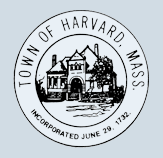 Transfer Station CommitteeAGENDAThursday, March 22, 201810:00 A.m.Town HallTom Philippou, chair, Irene Congdon, Tessa David,  Tim Kilhart, Libby Levison,    Stu Sklar, Ken Swanton, New businessCall Meeting to OrderPublic commentReview:  Board of Selectman appearance and the committee’s chargeDiscussion: Response to new questions and publicizing key informationDiscussion: Irene’s proposed implementation and a potential timelineDiscussion: Updates from MassToss and MassDEPConsider change of meeting timesApprove minutesProposed agenda items for next meetingOld businessDiscussion: implementation of SMART Discussion: Proposals and options available to be considered for Harvard’s implementation of SMARTDiscussion: Options for vending stickers and bagsReview past financialsNext Meeting Scheduled Tuesday, March 27, 2018 at 12:30pm